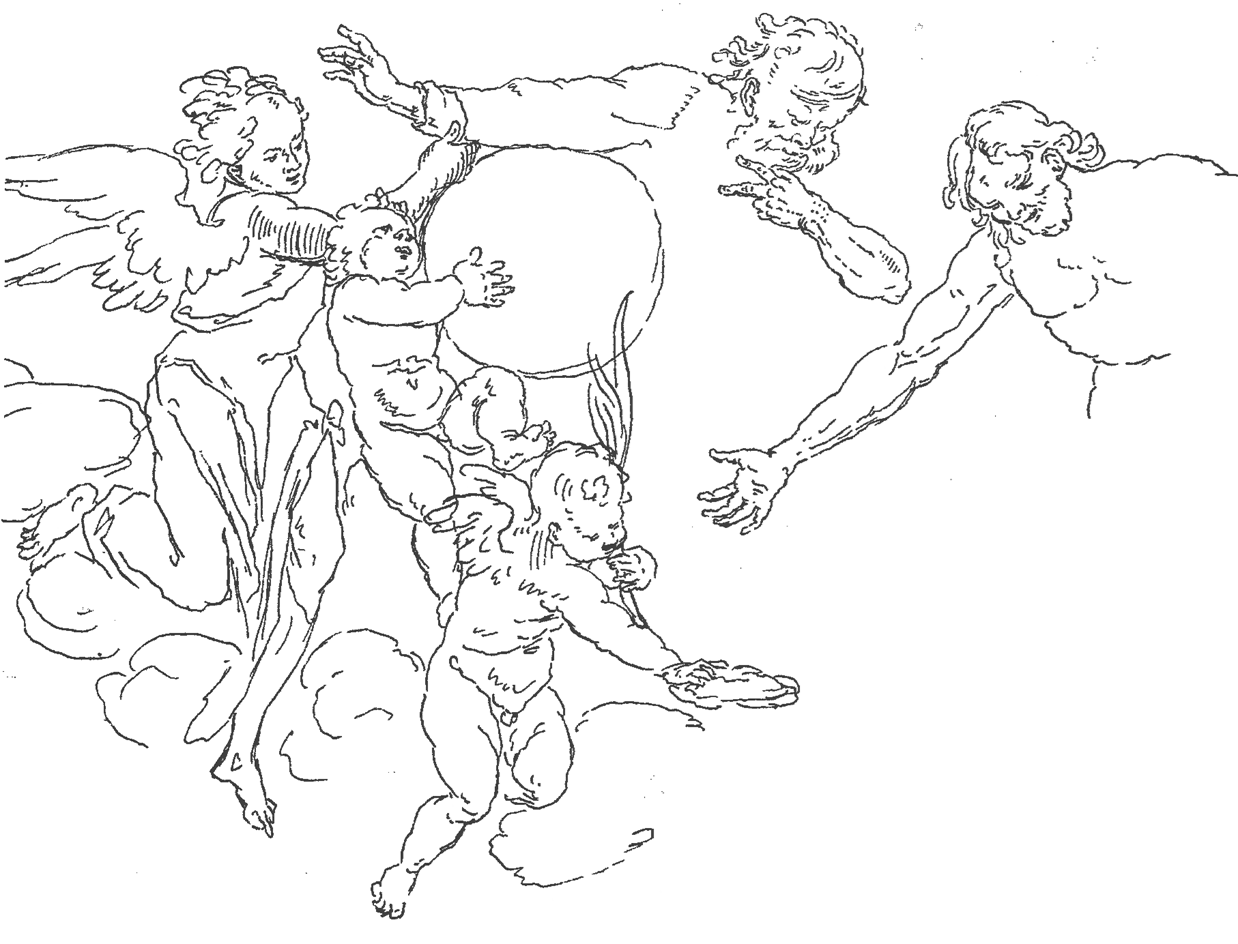 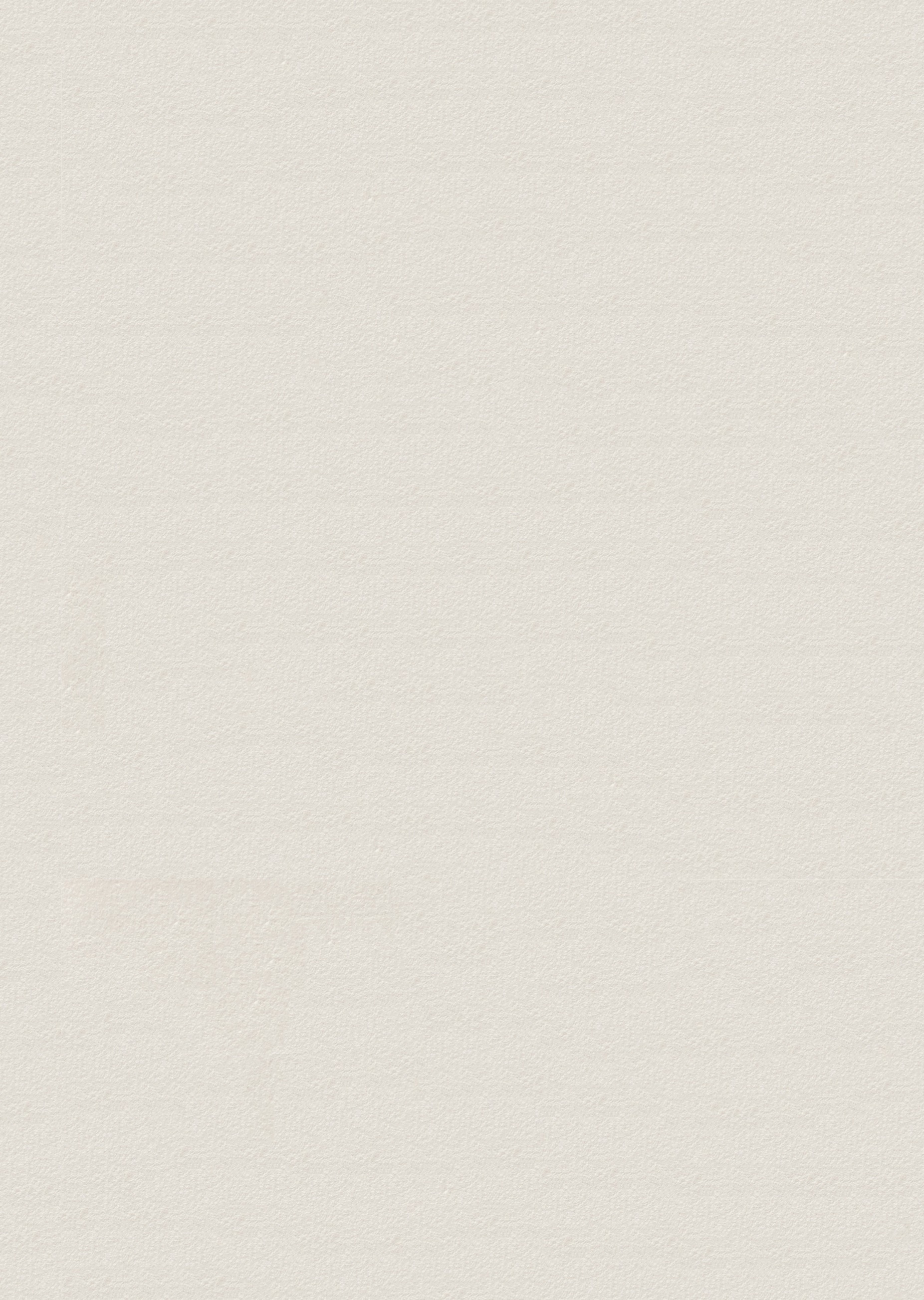 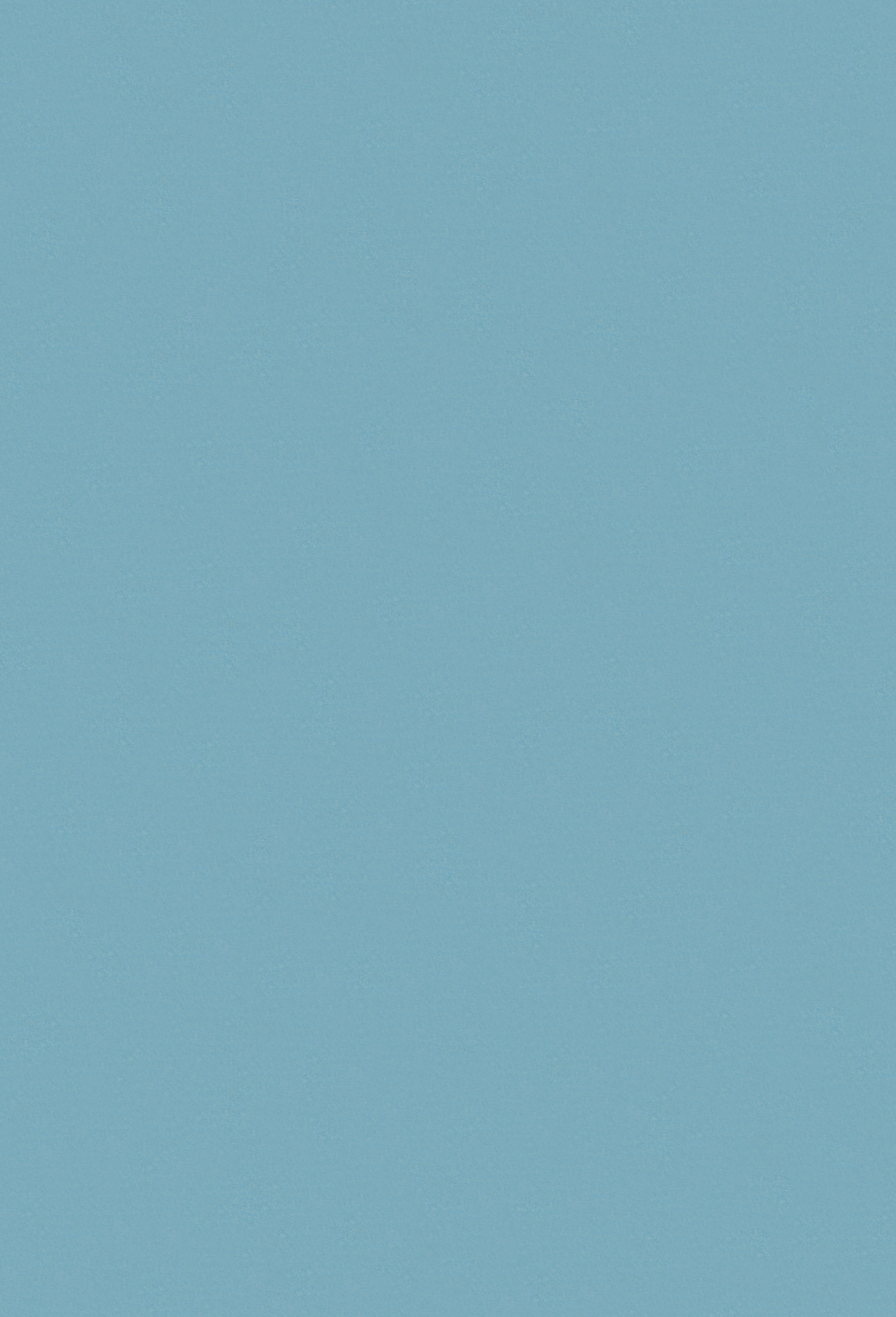 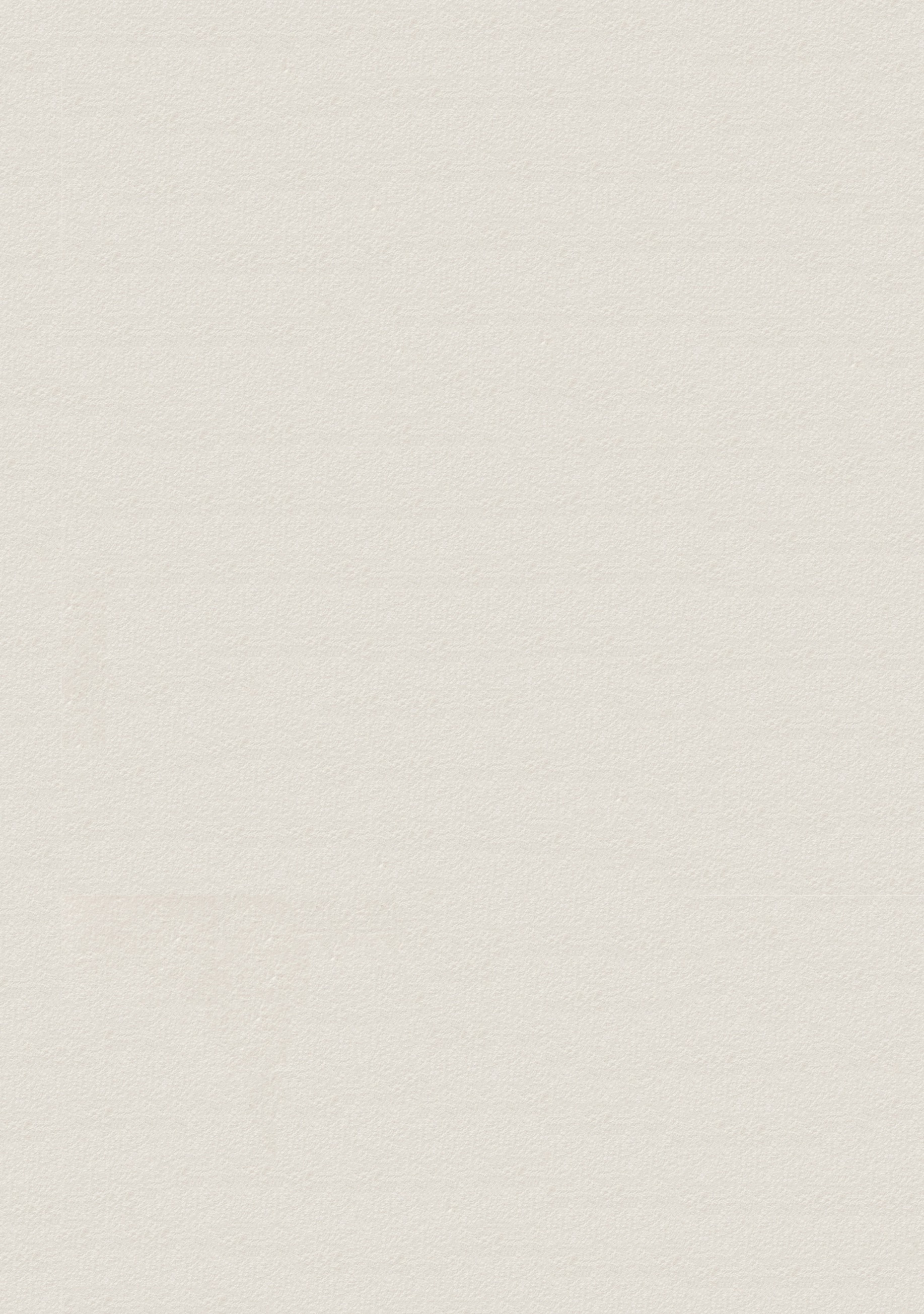 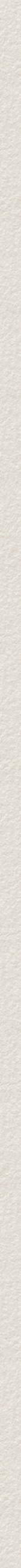 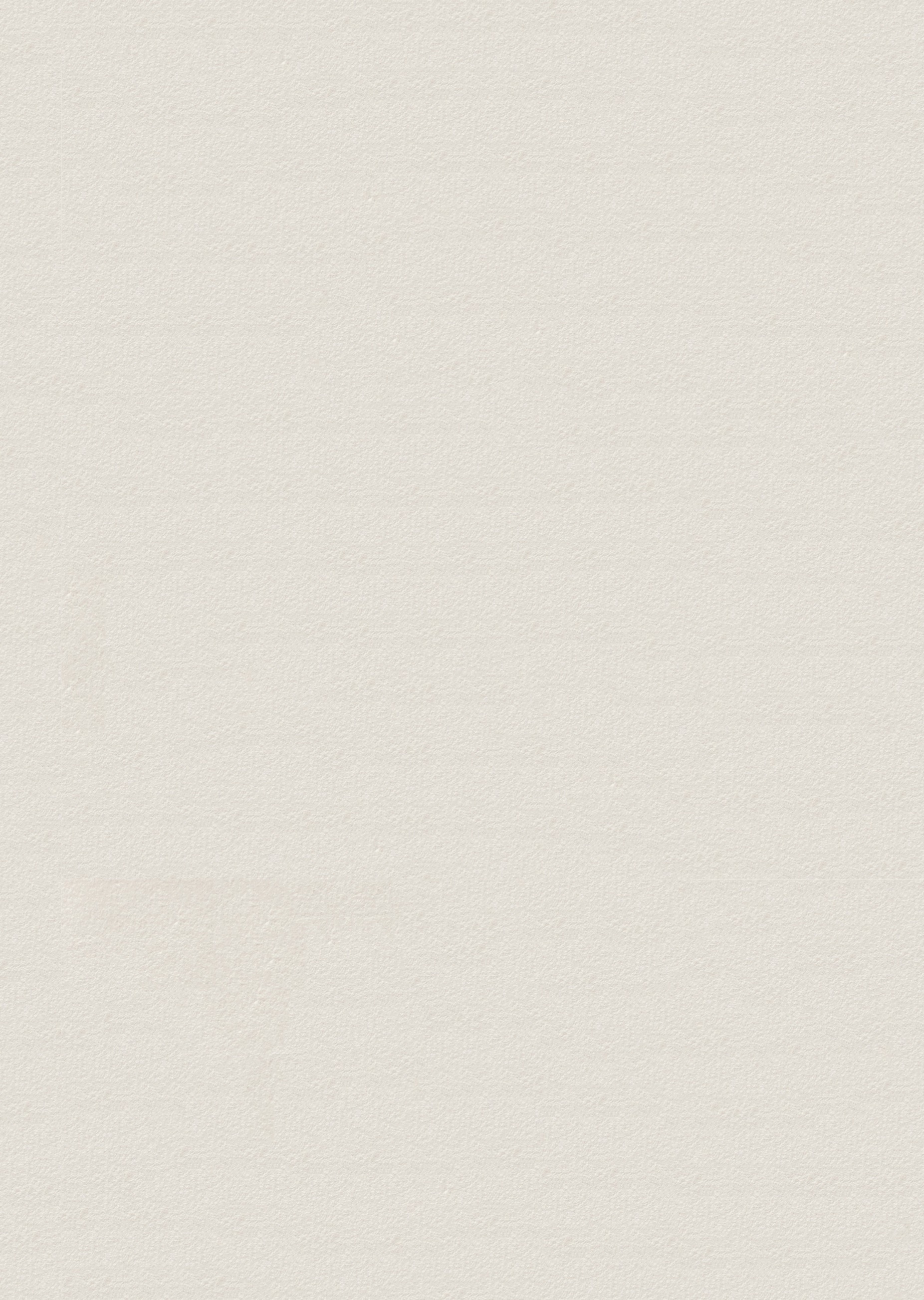 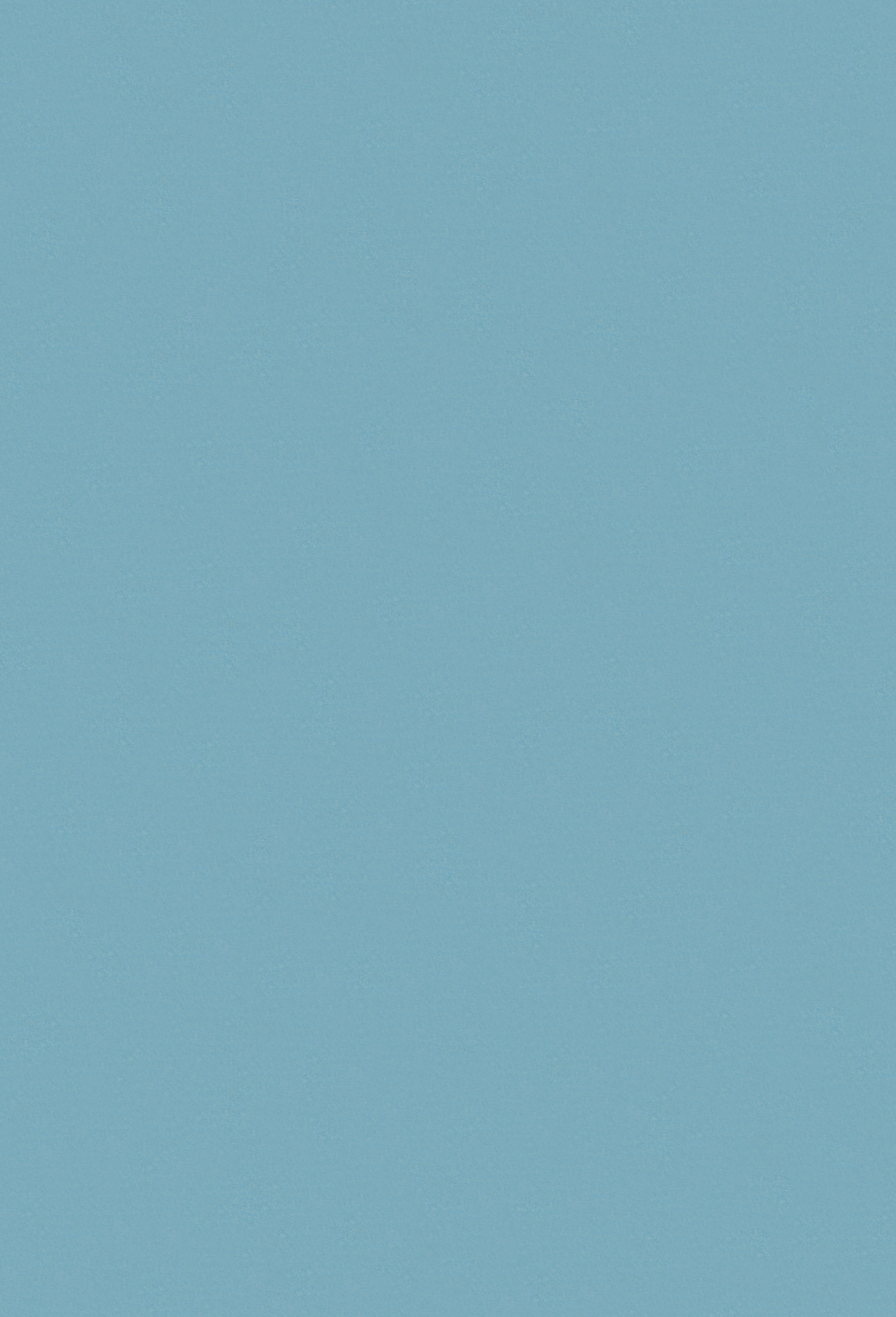 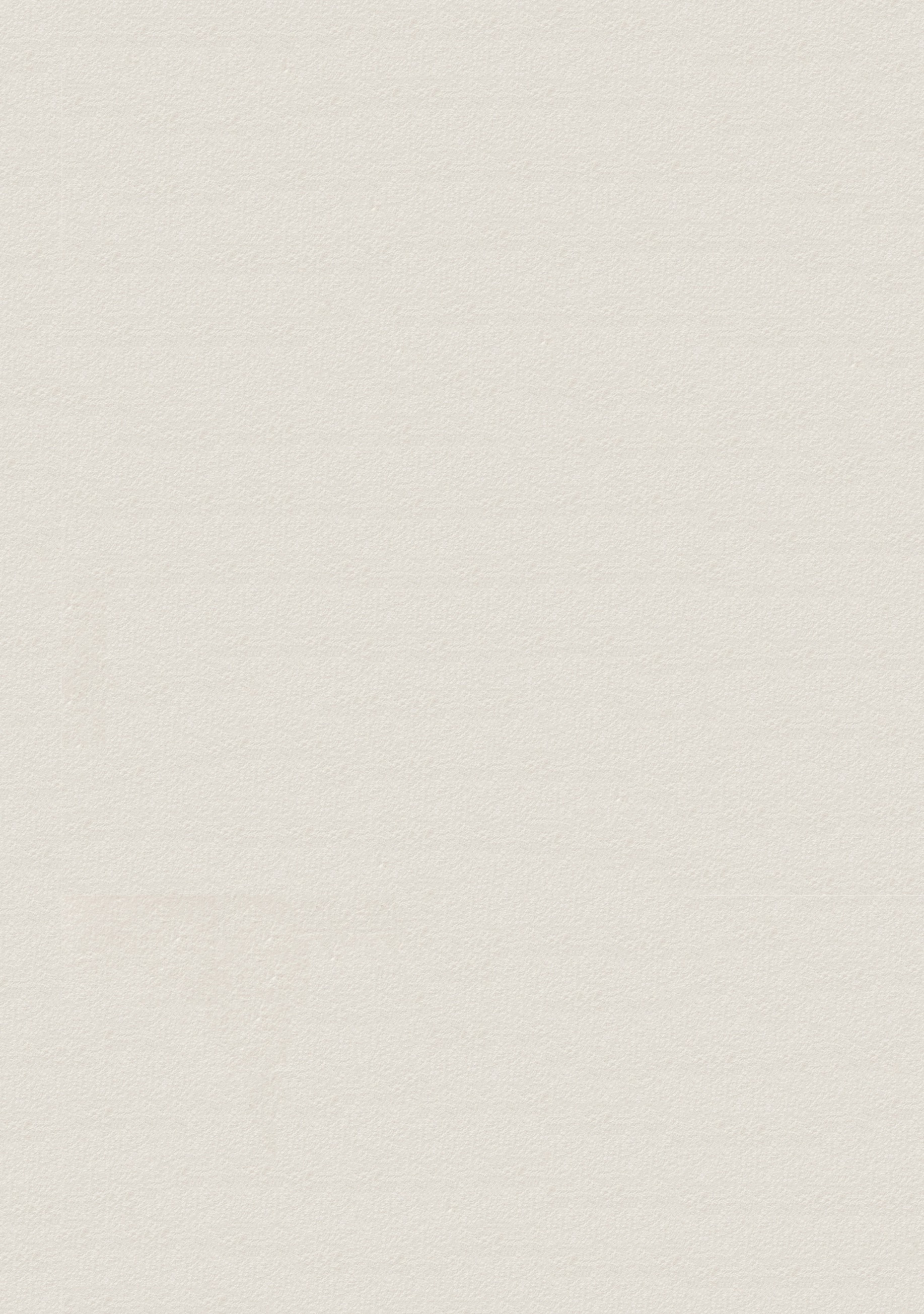 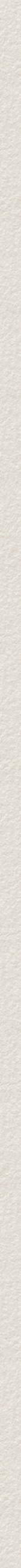 MalarstwomonumentalneAndrzej Radwański był artystą barokowym. Przez ponad 30 lat aktywności zawodowej tworzył monumentalne malowidła w najważ- niejszych krakowskich świątyniach – trzy z nich widać na rysunkach. Natomiast w czwartym poszukiwał inspiracji do swoich projektów, szkicując między innymi rzeźby Baltazara Fontany. Czy potrafisz wskazać, w którym kościele ukazanym na rysunku można dziś podziwiać zespół dzieł słynnego rzeźbiarza?Kościół św. Anny w Krakowie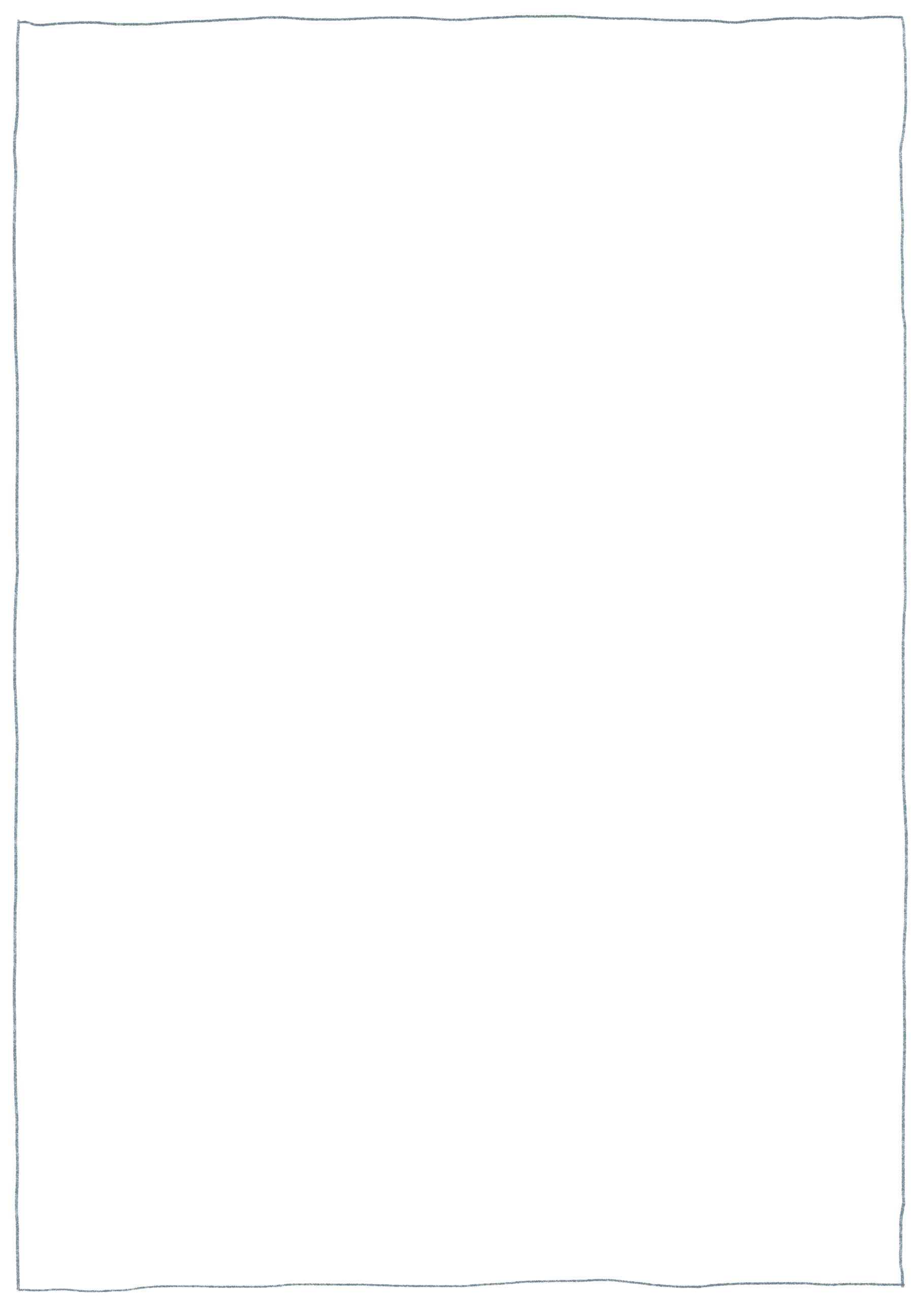 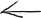 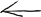 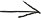 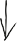 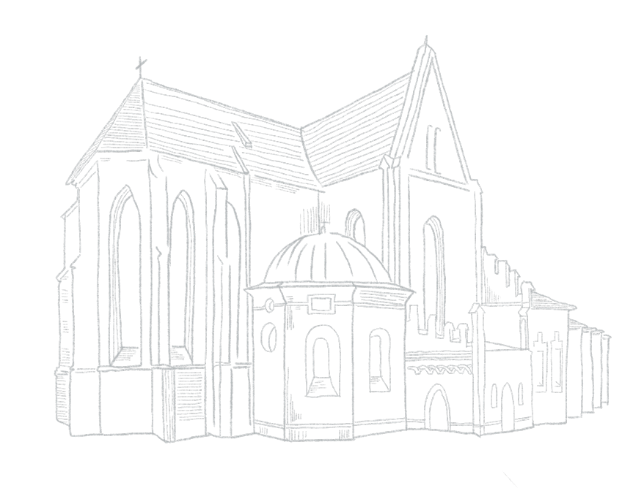 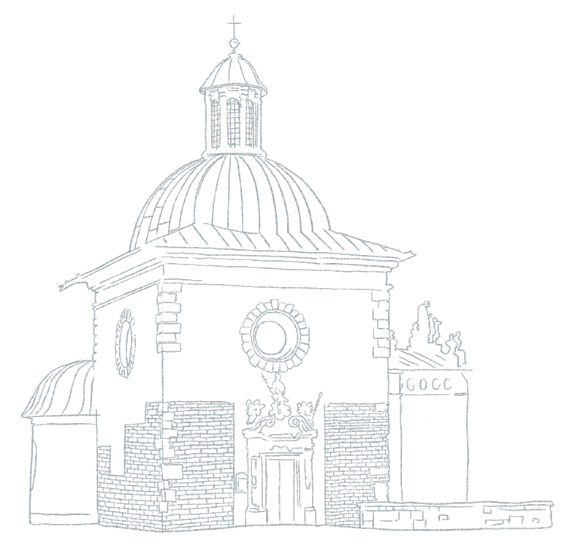 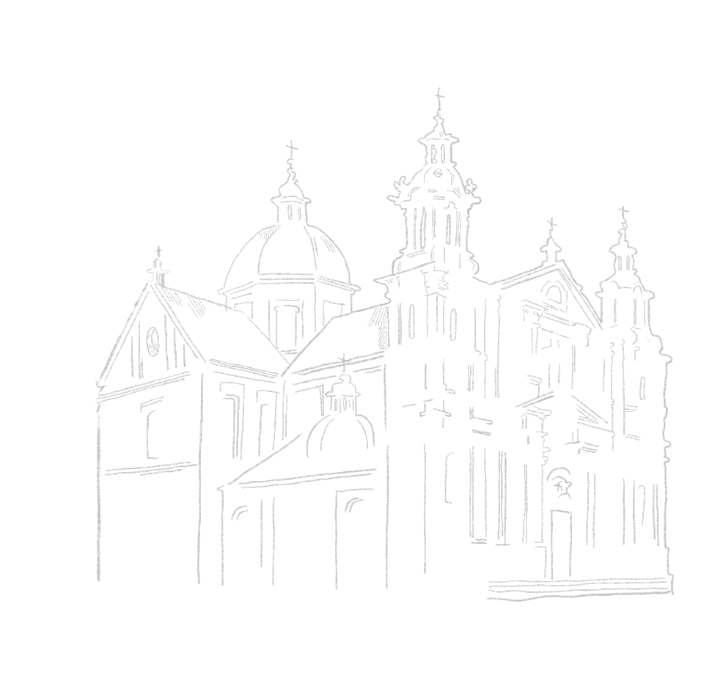 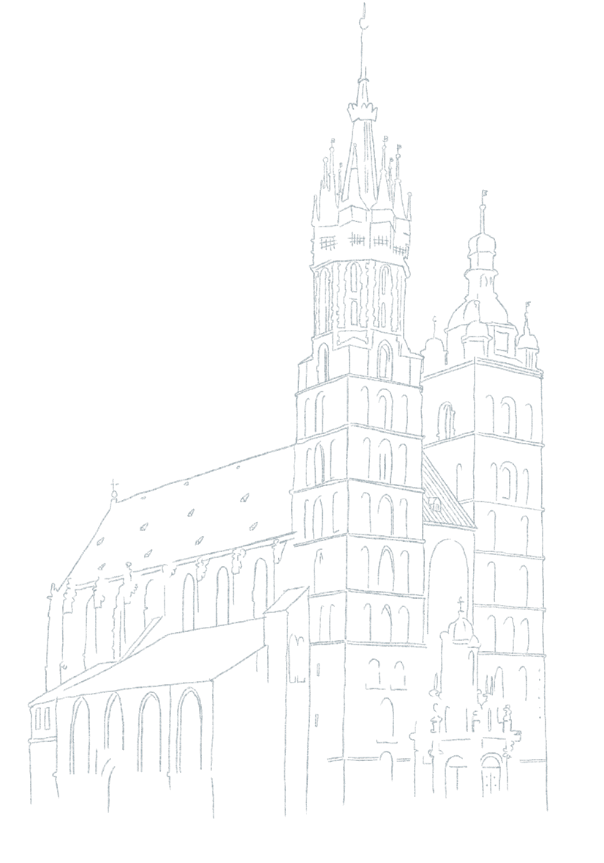 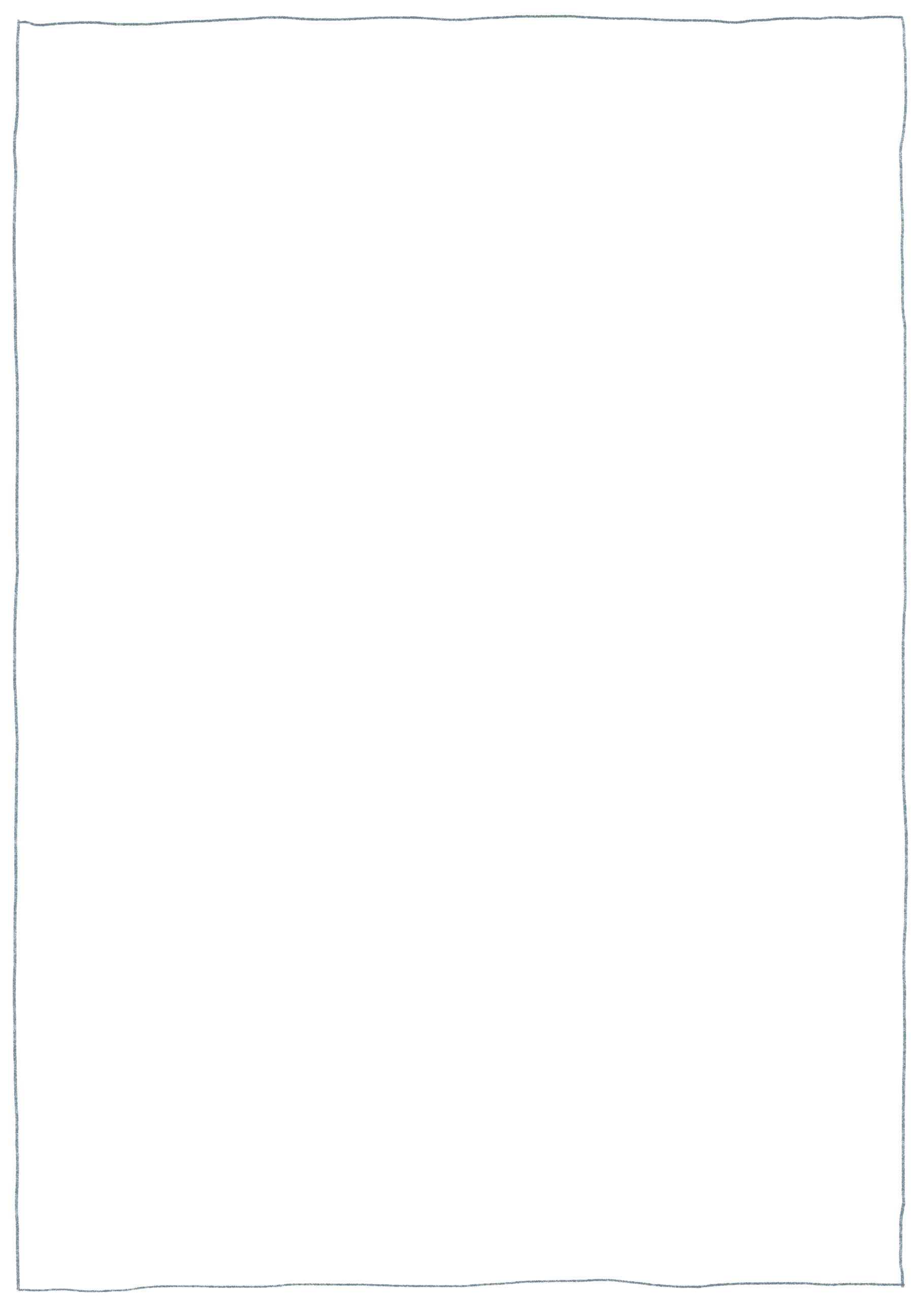 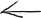 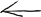 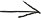 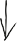 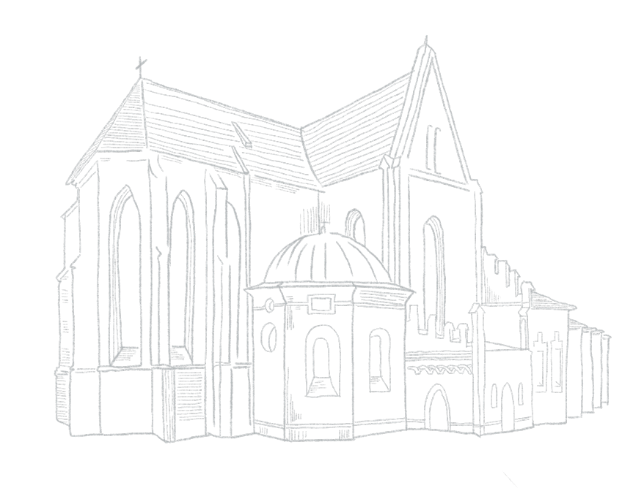 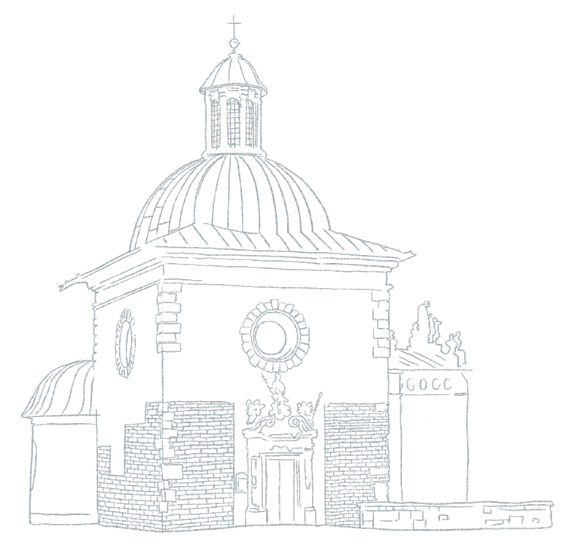 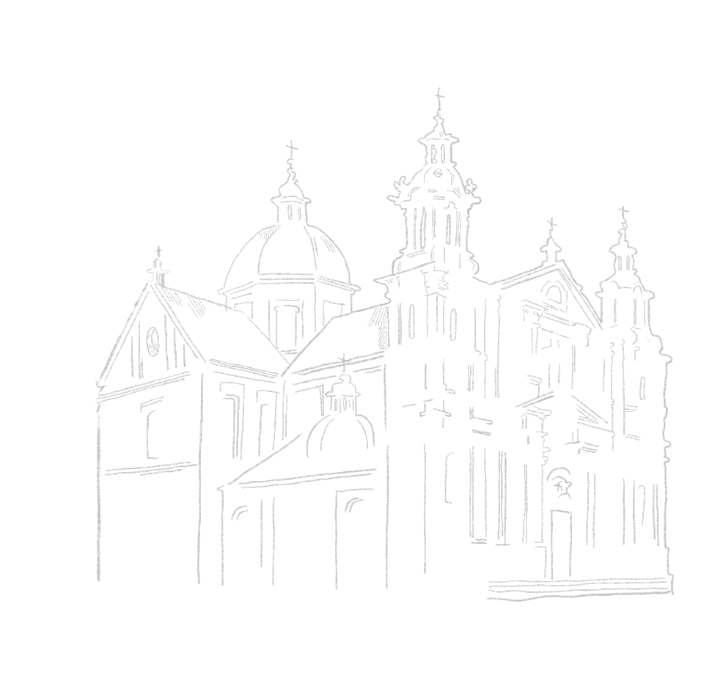 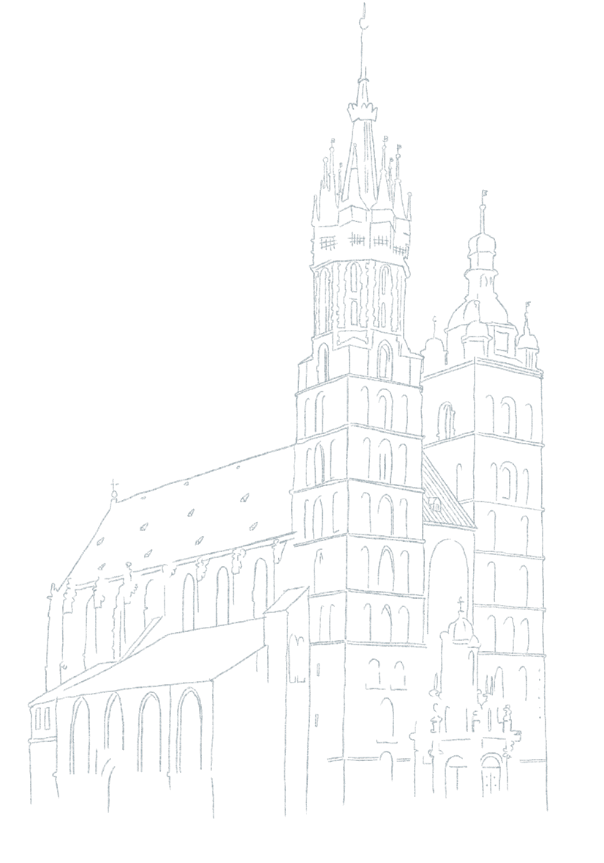 Kościół Franciszkanów w KrakowieKościół Mariacki w KrakowieKościół św. Wojciecha w KrakowieMALARSTWO MONUMENTALNE– charakterystyczne dla epoki baroku – to wielkoformatowa wielo- barwna dekoracja, ściśle związana z architekturą. Niestety tylko nie- liczne przykłady takich prac Andrzeja Radwańskiego zachowały sięw niezmienionej formie. Część z nich uległa zniszczeniu, inne przema- lowano. Szczęśliwie do naszych czasów przetrwały szkice, które malarz wykonywał równolegle do innych twórczych działań. Dają nam dziś one wyobrażenie o kunszcie artysty.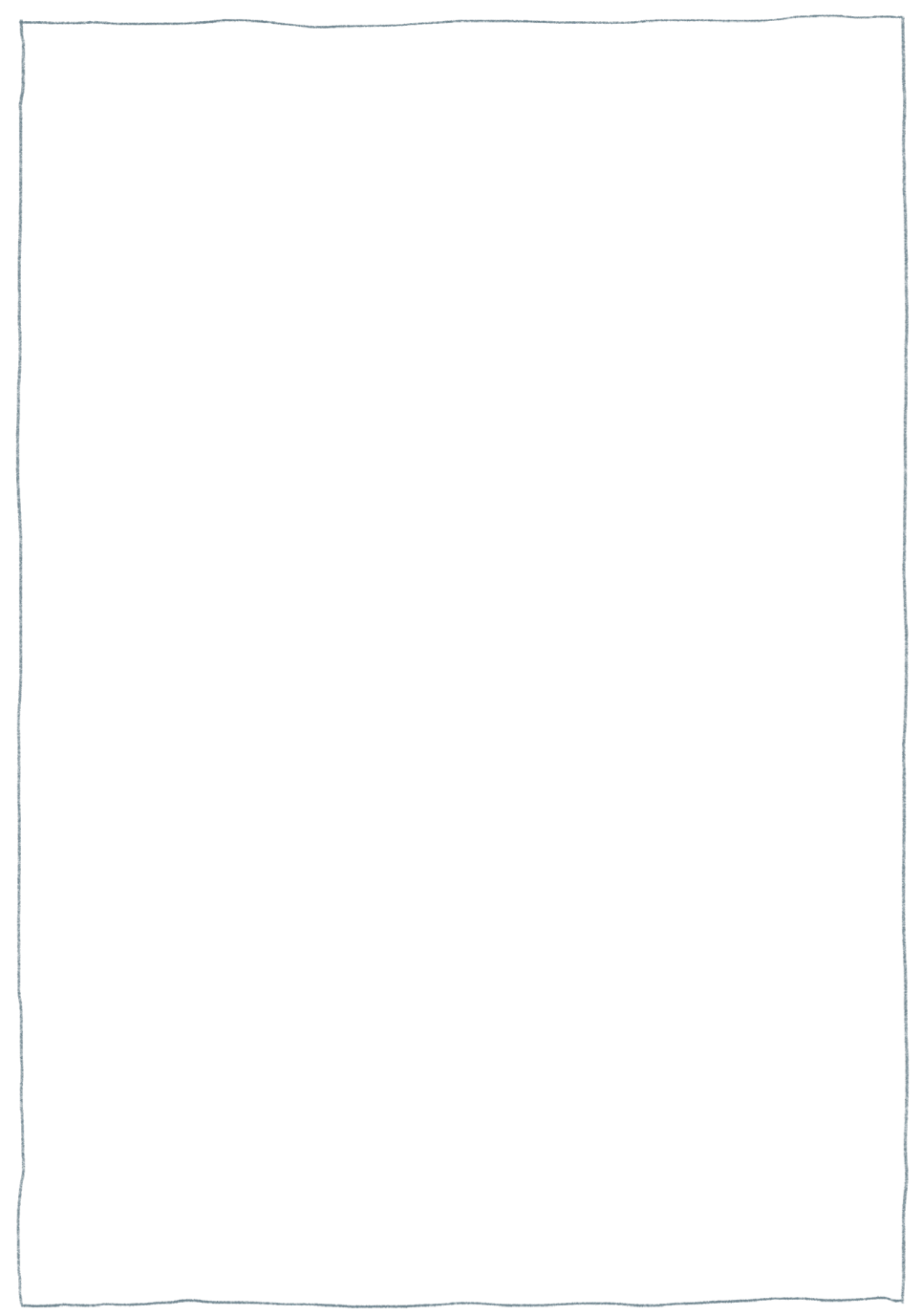 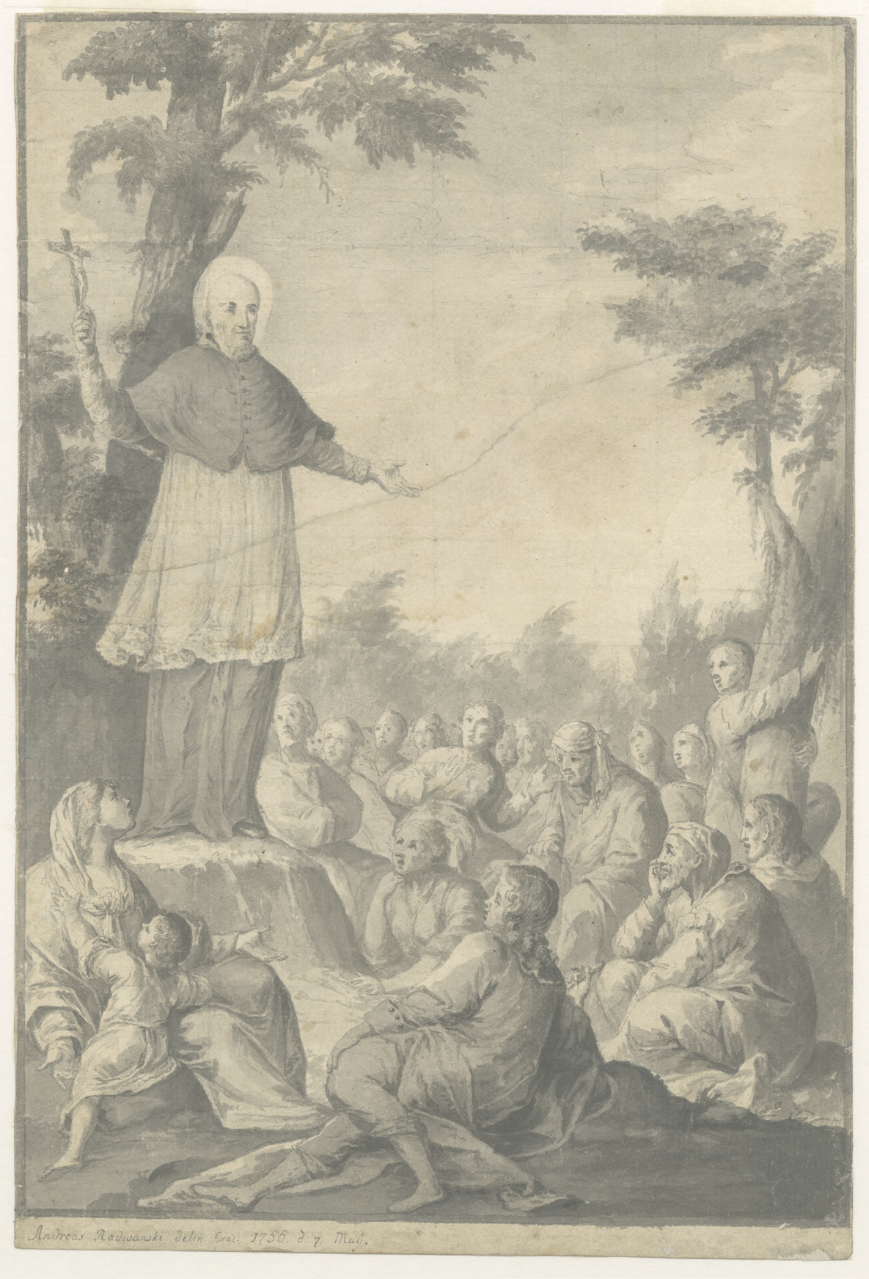 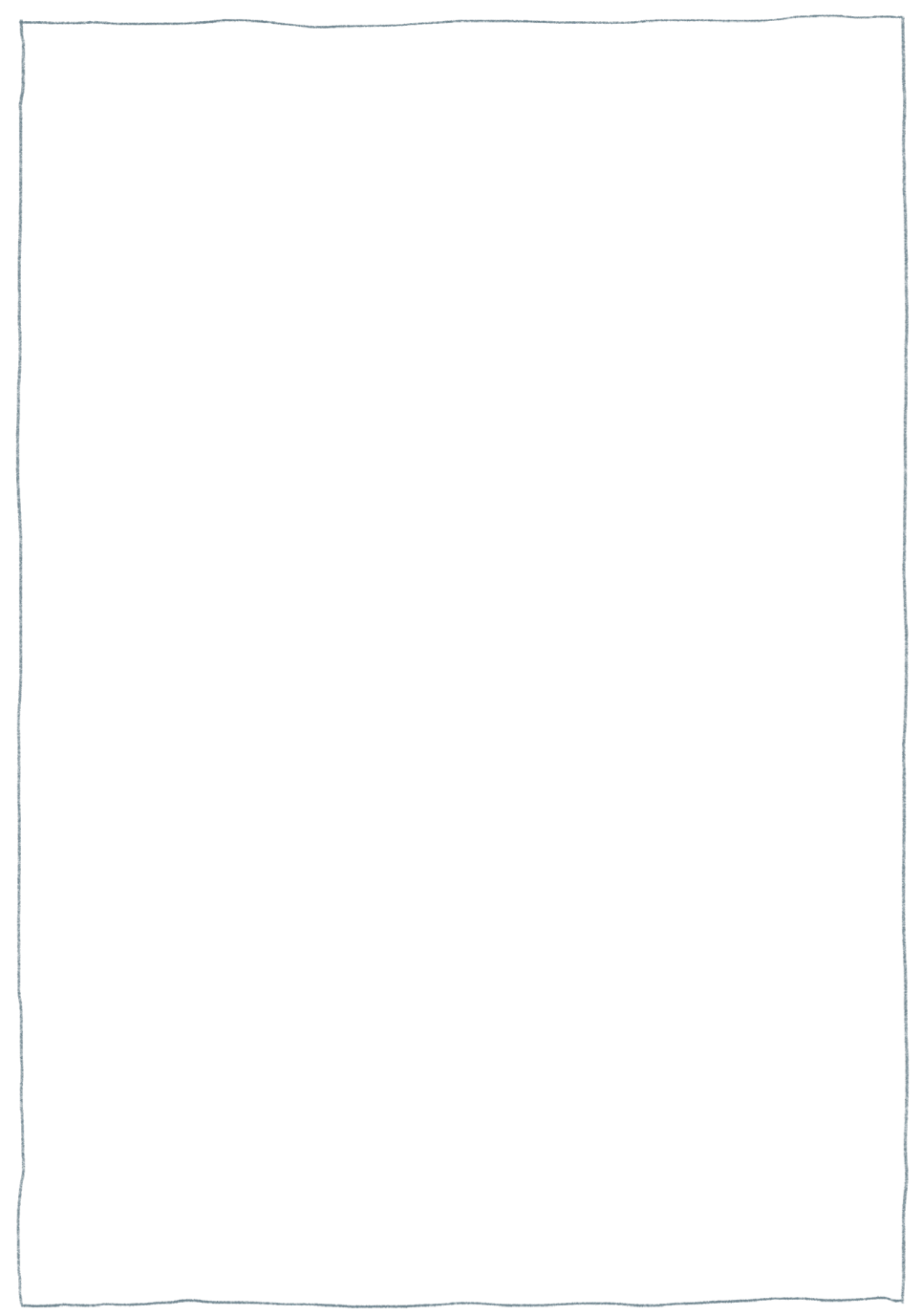 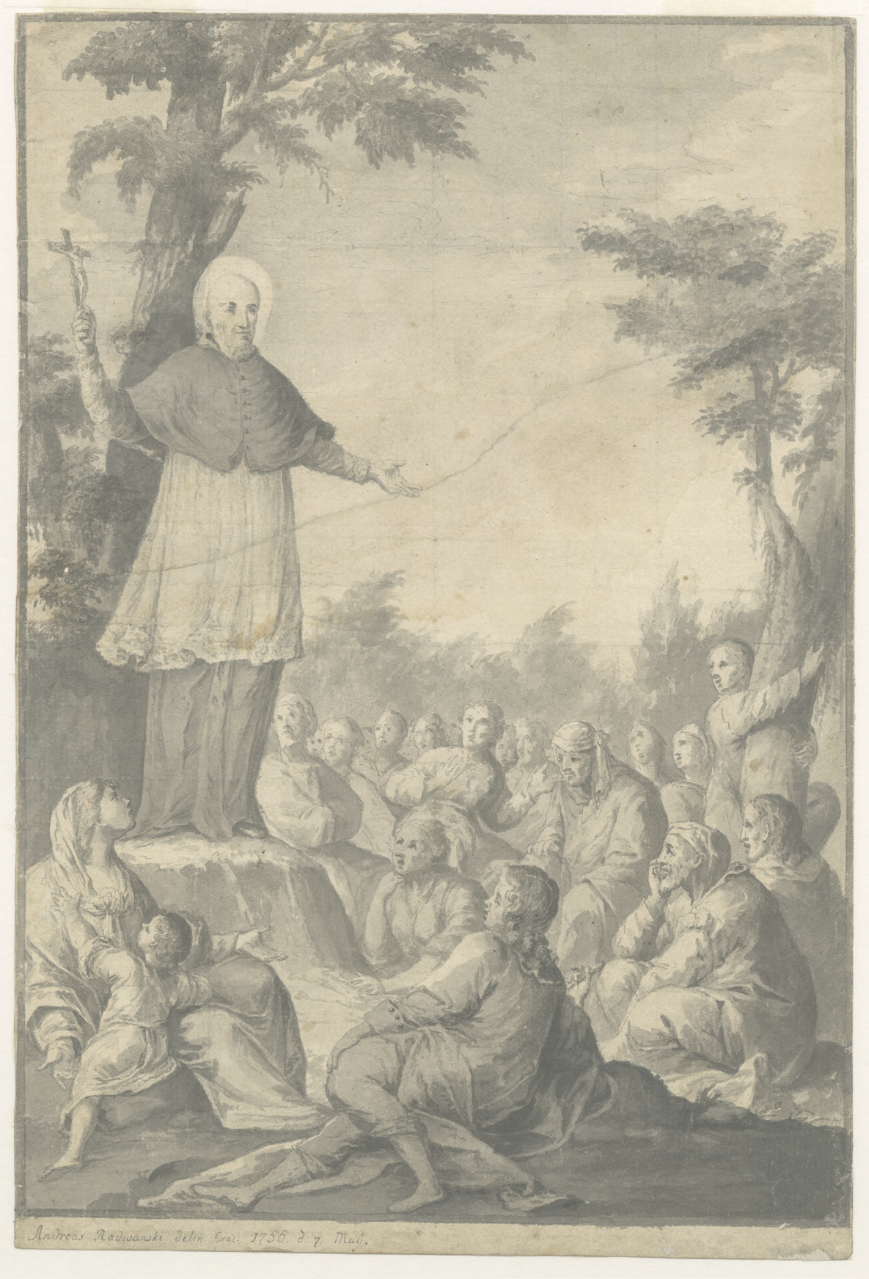 Kazanie św. Franciszka Salezego do kalwinów z okręgu Chablais7 maja 1756tusz, rysunek piórkiem na papierzeMuzeum Książąt Lubomirskich w Zakładzie Narodowymim. Ossolińskich we Wrocławiu, Zbiór Ambrożego GrabowskiegoNa podstawie rysunku Andrzeja Radwańskiego wykonaj wielobarwne malowidło. Swój obraz spróbuj dopasować do ram architektury przedstawionej na następnej stronie. Czy rozpoznajesz, jaki to element architektoniczny?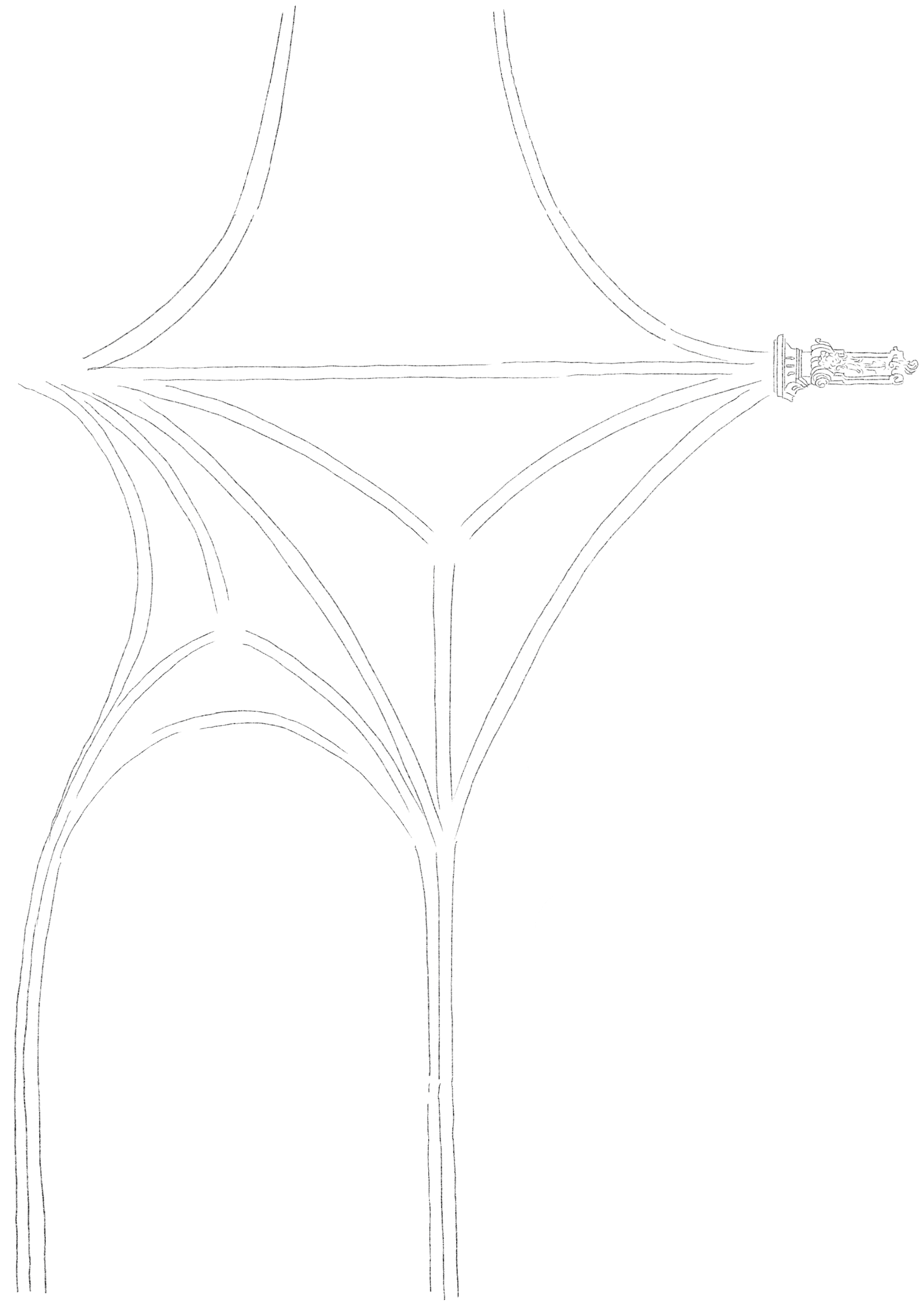 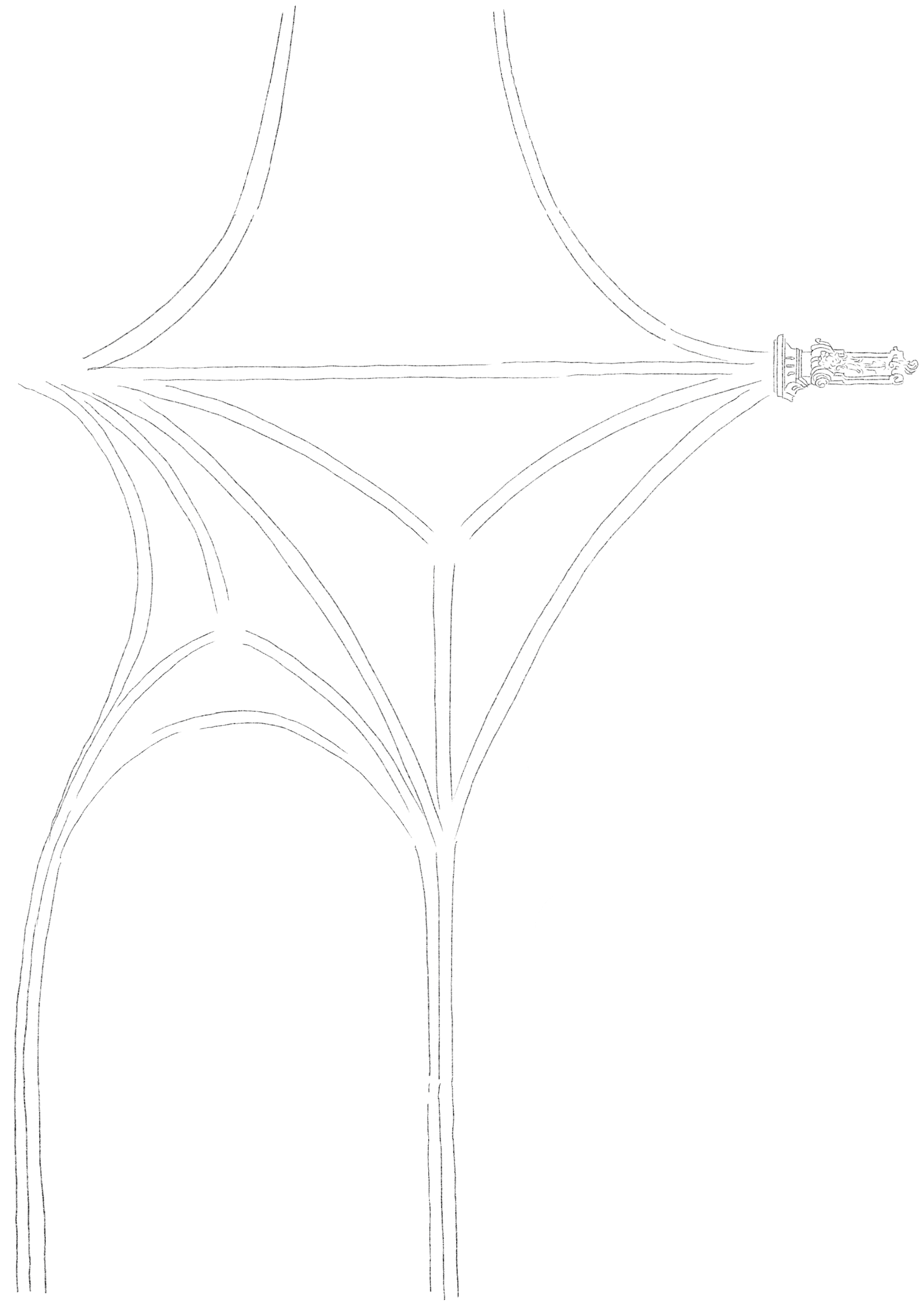 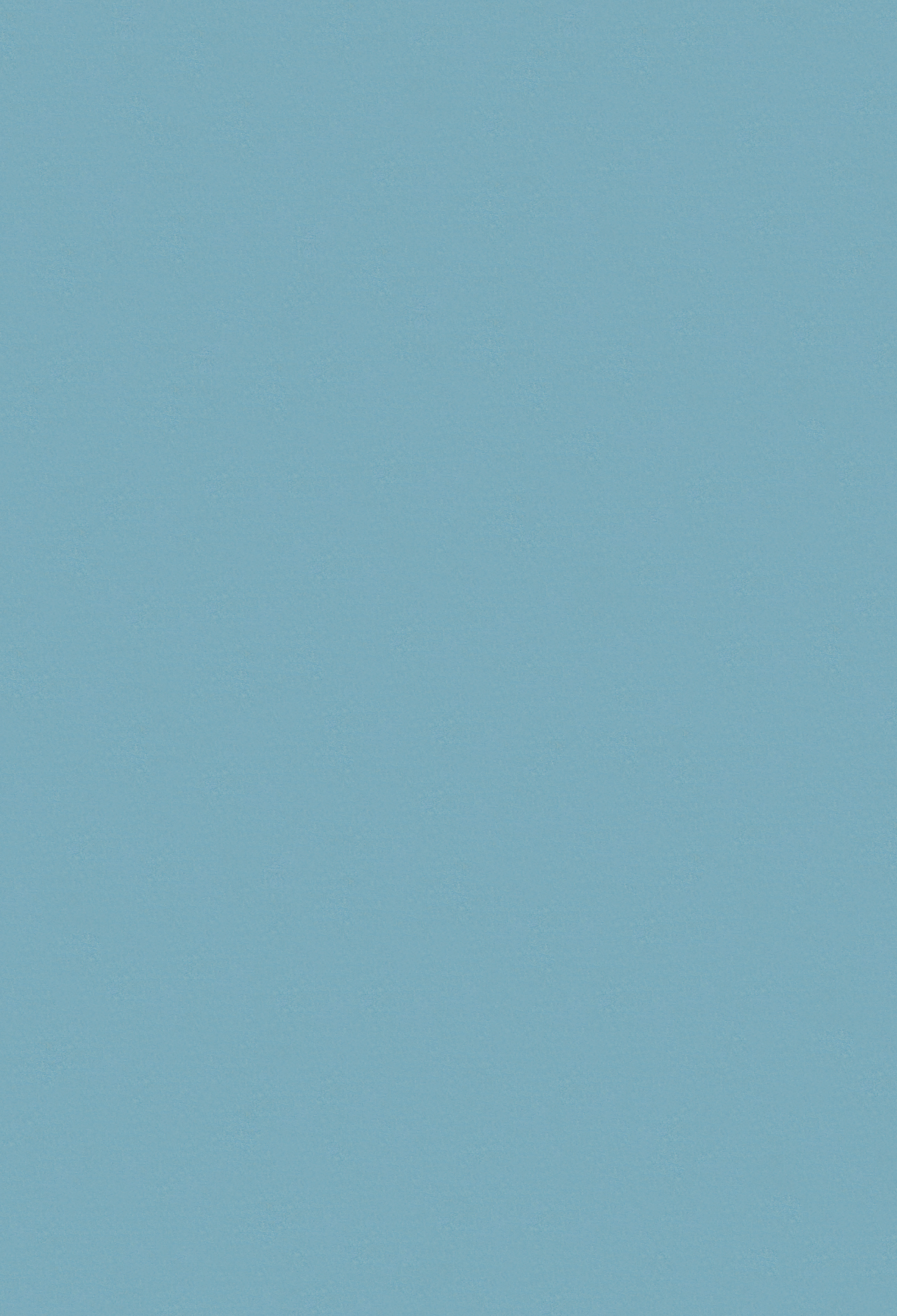 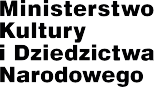 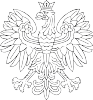 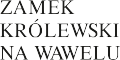 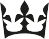 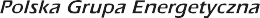 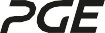 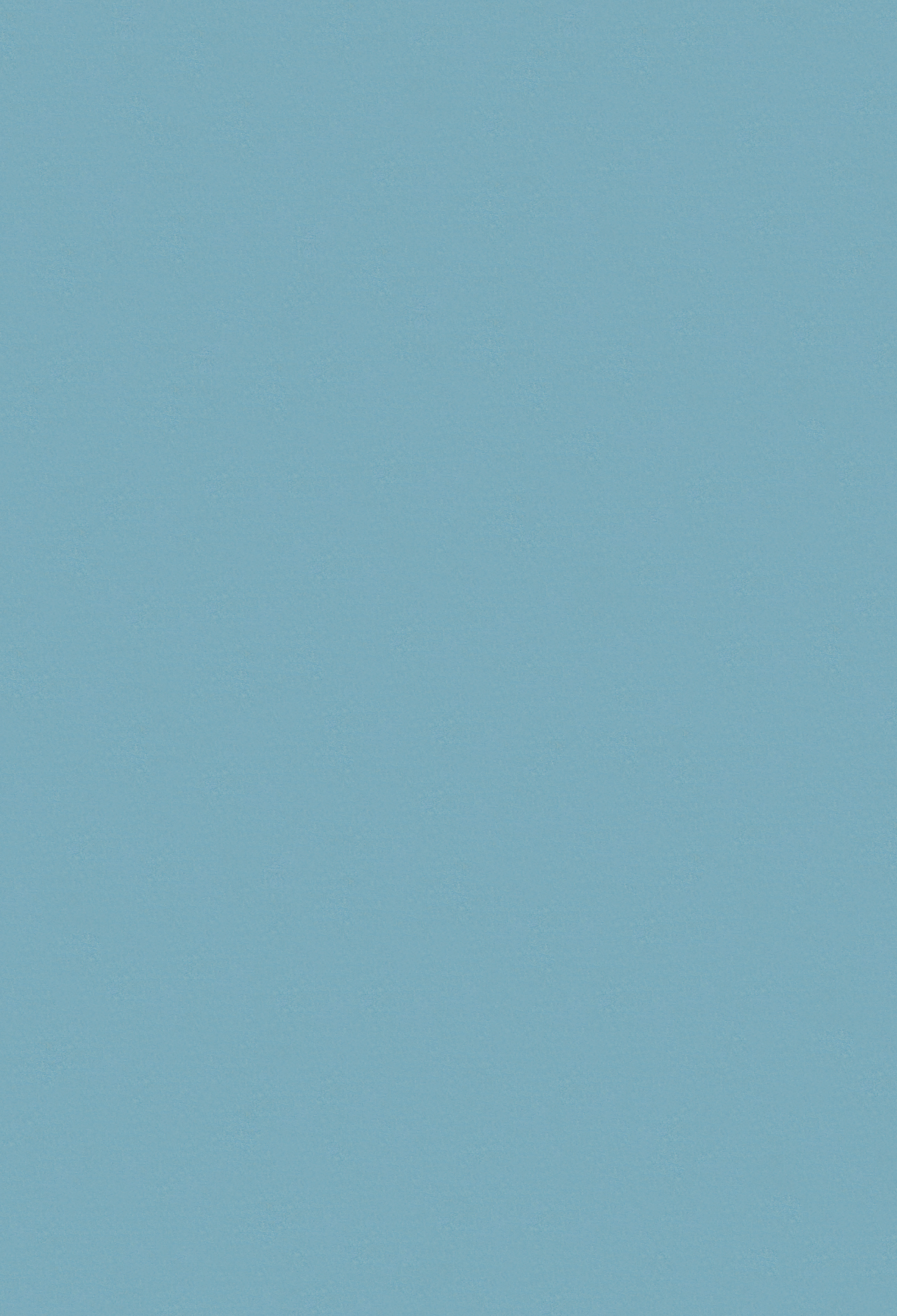 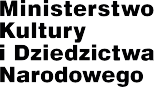 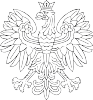 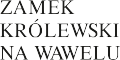 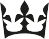 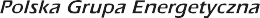 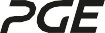 Mecenas Edukacji i Projektów Społecznych:Na okładce wykorzystano szkic Andrzeja RadwańskiegoBóg Ojciec i Jezus Chrystustusz, rysunek piórkiem na papierzeMuzeum Książąt Lubomirskich w Zakładzie Narodowym im. Ossolińskich we Wrocławiu, Zbiór Pawlikowskich